ОБЩИНА СОПОТ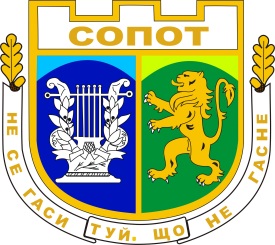 ОБЩИНСКА АДМИНИСТРАЦИЯул. “Иван Вазов” №34, тел: +359 3134 60-03;  GSM: +359 887 359 411Fax: +359 3134 76-60; e-mail: oa_sopot@abv.bg;  www.sopot-municipality.com 	На основание  чл.10а, ал.2 от Закона за държавния служител, чл.14, ал. 1 и ал. 2 от Наредбата за провеждане на конкурсите за държавни служители (НПКДС) и Заповед № РД-09-135/24.04.2017г. на Кмета на Община СопотОБЩИНА СОПОТОБЯВЯВАконкурс за длъжността  „СЕКРЕТАР“  в Община  Сопот1. Минимални и специфични изисквания, предвидени в нормативните актове за заемане на длъжността:- Образование: Висше, образователно-квалификационна степен „Магистър”;- Минимален ранг за заемане на длъжността: III-ти младши; - Минимален професионален опит за заемане на длъжността: 4 /четири/ години;- Кандидатите да отговарят на изискванията, установени в чл.7, ал.1 и ал.2 от Закона за държавния служител и чл.41, ал.1 от Закона  за местното самоуправление и местната администрация;2. Специфични изисквания и компетентности, необходими за изпълняване на длъжността:2.1. стратегическа компетентност - визия за бъдещото развитие на организацията при отчитане на въздействието на външни и вътрешни фактори;2.2. лидерска компетентност: мотивиране и развитие на служителите за постигане на значими индивидуални и организационни цели;2.3. управленска компетентност - планиране, организиране, координиране и контрол на дейността на звеното за осигуряване изпълнението на индивидуални и организационни цели;2.4. ориентация към резултати - постигане на високи резултати в съответствие с поставените цели и изисквания;2.5. компетентност за преговори и убеждаване - убедително представяне на позиции и аргументи за постигане на съгласие между различни страни;2.6. работа в екип - управление и участие в екипи, които работят в сътрудничество за постигане на обща цел;2.7. фокус към клиента - осъществяване на дейността в съответствие с потребностите, интересите и очакванията на клиентите/потребителите на услуги или дейности;3. Допълнителни изисквания за заемане на длъжността:3.1 Професионално направление - право, администрация и управление, икономика; техническо образование;3.2. компютърни умения - работа с продуктите на MS Office /Word, Excel/, Internet; 3.3. работа с нормативна база, свързана с познаване и ползване на нормативни актове, регламентиращи дейността на Общинска администрация;3.4. да има познания и компетентности в областта на местното самоуправление и местната администрация;3.5 работа в бюджетна сфера е предимство;4. Начин на провеждане на конкурса:Конкурсът да се проведе по реда на чл.24, т.4 от Наредбата за провеждане на конкурсите за държавни служители: • практически изпит • интервю5. Необходими документи, които следва да бъдат предоставени от кандидатите за участие в конкурса:- Заявление за участие в конкурса- приложение № 2 към Наредбата за провеждане на конкурсите за държавни служители (по образец)- Декларация по чл. 17, ал. 2, т. 1 от Наредбата за провеждане на конкурсите за държавни   служители (по образец);-  Копиe от документ за придобита образователно-квалификационна степен и допълнителни квалификации;-  Автобиография (CV);-  Копие на документа за самоличност;- Копие от документи удостоверяващи продължителността на професионалния опит-трудова книжка, служебна книжка, осигурителна книжка;- Други документи, свързани с изискванията за заемане на длъжността, доказващи допълнителните умения и квалификации, носещи предимство на кандидата;6. Документите по т.5 се представят лично от кандидата или от упълномощено от него лице.7. Документите за участие в конкурса се подават в 10 /десет/ дневен срок от датата на публикуване на обявлението в Регистъра по чл.61, ал.1 от Закона за администрацията  в Деловодството на Община Сопот, ул. „Иван Вазов” № 34, ет.1, стая № 3, всеки работен ден от 8.00 часа до 17.00 часа.  Дата на публикуване на обявата: 25.04.2017 год.С входящ номер и дата се регистрират само заявленията, към които са представени всички посочени в тях документи.На кандидатите се предоставя длъжностна характеристика за конкурсната длъжност.8. Лице за контакти -Надежда Цонкова -Младши експерт „ЧР и ТРЗ”, тел. 031346003, в. 169. Списъците с допуснатите и недопуснатите кандидати до конкурса и други съобщения във връзка с него ще бъдат обявени на информационното табло на  входа на община Сопот, както и в сайта на община Сопот:  www.sopot-municipality.com    Образци на заявление за участие в конкурса и декларация по чл. 17, ал. 2, т. 1 от НПКДС могат да се изтеглят от Интернет страницата:  www.sopot-municipality.com    10. Кратко описание на длъжността:Секретарят на общината организира дейността на общинска администрация; документооборота в ОА; организира работата на ОА, свързана с административното обслужване; отговаря за работата с жалби и сигнали на граждани, свързани с административното обслужване; отговаря за общинския архив; организира местни референдуми и избори; отговаря за организиране на празници и тържества; отговаря за условията на работа на служителите на общината и за организационно-техническото обзавеждане на службите; отговаря за дейността на службите по гражданска регистрация и административното обслужване; отговаря за поддържане в актуално състояние на избирателните списъци в общината; следи за разгласяването и обнародването на актовете на общинския съвет и кмета на общината; утвърждава Вътрешните правила за реда и организацията на административното обслужване на физическите и юридическите; организира оценяването на служителите в общинската администрация; утвърждава длъжностните характеристики на служителите в общинска администрация; в рамките на компетентността на общината осъществява връзката и координацията на съвместната работа с органите на МВР и другите институции по въпросите на обществения ред, безопасността на движението и спазването на законността на територията на общината; организира и контролира изпълнението на законовите и подзаконовите нормативни актове; подпомага Кмета на общината в координирането и осъществяването на контрол за законност върху дейността на кметовете на кметства, влизащи в обхвата на общината; изпълнява и други дейности, определени от нормативни актове.11. Размерът на основната заплата, определена за длъжността е от 460 лв. до 1600 лв., при спазени изисквания на Наредбата за заплатите на служителите в държавната администрация.ДЕЯН ДОЙНОВ: /п/Кмет на Община Сопот